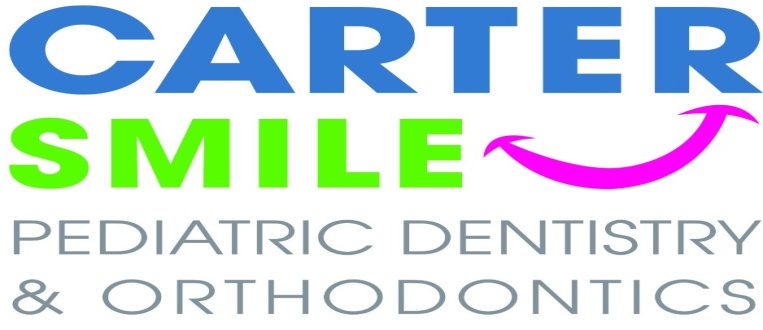 Christina R. Carter, DMDPediatric Dentistry and Orthodontics290 Madison Avenue, Building 5 Morristown, NJ 07960(973) 540-1666cartersmilellc@gmail.comToday’s Date:___________________Child’s Name:______________________________________________________________		  First				Middle				LastNickname:__________________________________________________________________Date of Birth______________________      Age:___________________    Male/FemaleAddress:     ______________________________________________________________	        _______________________________________________________________Cell Number:________________________________________________________________Home Number:______________________________________________________________Email:__________________________________________________Parent/Legal Guardian #1  Name:__________________________	Parent/Legal Guardian #2  Name:__________________________Names and ages of siblings:_____________________________________________________Referred by:_________________________________________________________________Who is accompanying the child today?Name:_____________________________________Relationship to child_________________________Do you have legal custody of this child?    ____Yes    ____ NoMEDICAL HISTORYName & Address of Pediatrician: ________________________________________________________________________________________________________________________________Does your child have any medical conditions?________________________________________Is your child taking any medication:___name:__________________reason:________________Is your child taking Fluoride Vitamins?______________________________________________Any Allergies to medication?______________________________________________________Any other allergies?_____________________________________________________________Latex allergy? __________________________________________________________________Does your child carry an epi-pen or any other rescue medications?_______________________Does your child have any sensitivities or triggers?_____________________________________	Light			Sound			Touch      		OtherDoes your child have a history to any of the following medical conditions?	ADD/ADHD		          Congentital Heart Defects                      Immune Disorders             Anxiety                                    Cardiac Issues/ Heart Issues                   Seizures             Asthma                                    Convulsions/ Epilepsy                             Brain Injury             Autism/ PDD                          Depression                                                 Glandular issues             Behavioral Concerns            Diabetes                                                     Rheumatic Fever             Bipolar                                     Learning Disabilities                                Respiratory Issues             Bleeding disorders                Heart Murmur                                         Cancer                                      HIV/AIDS             Chronic Ear Infections          Kidney/ Liver Condition             Cleft Lip/ Palate                     Requires Antibiotic Prophylaxis             Craniofacial Syndrome        OtherPlease discuss all of the medical problems circled above:_____________________________________________________________________________________________________________Has your child had surgery or prior hospitalization(s)?_______________________________________________________________________________________________________________DENTAL HISTORYHas your child received dental care before?__________________________________________Name and address of former dentist:_______________________________________________	How long since last dental visit?_____________________________________________	Was the last visit pleasant or unpleasant?_____________________________________	Please describe:__________________________________________________________	When were last x-rays taken?_______________________________________________Has your child experienced any major injury to face or teeth?___________________________Please describe___________________________________________________________Does your child have any oral habits (pacifier/thumb, finger or lip sucking etc)?____________Any family history of missing or extra teeth?_________________________________________Is your water fluoridated?________________________________________________________Does your child use fluoride toothpaste?_____yes ________no__________occasionallyHow often does your child brush their teeth?________________________________________Does your child floss?____yes_______no  How often?___________________Does your child get help with brushing and flossing or do they do it alone? _____yes____noReason for today’s visit:_______________________________________________________Any other dental concerns or questions?_______________________________________________________________________________________________________________________________________________________________________________________________FINANCIAL INFORMATION:Person responsible for account:__________________________________________________Relationship to patient:__________________________________________________________Social Security Number:__________________________________________________________  Home Address (if different from child’s) ____________________________________________Name of Insurance Company:_____________________________________________________Insurance ID Number:____________________________________________________________Group Number:_________________________________________________________________Insured Name:________________________________________________________________Insured Date of Birth:____________________________________________________________Insurance Address:______________________________________________________Insurance Telephone Number:_____________________________________________Name of Secondary Insurance Company:___________________________________________Insurance ID Number:____________________________________________________________Group Number:_________________________________________________________________Insured Name:________________________________________________________________Insured Date of Birth:____________________________________________________________Insurance Address:______________________________________________Insurance Telephone Number:______________________________________________HIPAA Privacy Practices Notification I, the undersigned parent/legal guardian of__________________________________ (print child's name), have been issued the HIPAA Notice of Privacy Practices. I fully understand that the Practice is required by law to maintain the privacy of my child's medical and health information. I acknowledge that the Practice will use and disclose my child's health information for the purposes of treating my child, obtaining payment for services rendered to my child and conducting health care operations. Signature of parent/legal guardian ________________________________________ Date _______________ Authorization and Release	I agree that the information that I have given is correct and to the best of my knowledge.  I also understand that this information will be held in the strictest of confidence and that it is my responsibility to inform this office of any changes in my child’s medical status.	I authorize the dental staff to perform all necessary dental services.	I understand that I am financially responsible for all fees charged for treatment rendered to my child, whether or not paid for or covered by insurance.Signature of parent/legal guardian _______________________________________ Date ________________